Tisztelt Pénzügyi és Városfejlesztési Bizottság!Az önkormányzat vagyonáról és a vagyongazdálkodás szabályairól szóló 30/2004.(VI.25.) számú önk. rendelet 29.§ (1) bekezdése értelmében a nem lakás céljára szolgáló helységek bérbeadása pályázattal és közvetlen bérlő kijelöléssel történhet. A Jász-Nagykun-Szolnok Megyei Kézilabda Szövetség kérelmet nyújtott be az 5200 Törökszentmiklós Kossuth Lajos utca 131. 1. sz. alatti 36 m2 ingatlan bérleti igényéről, amelyről a Tisztelt Képviselő-testület jogosult dönteni.A Jász-Nagykun-Szolnok Megyei Kézilabda Szövetség 2015.12.15.-én megalakult új elnökségének döntése alapján a szövetség székhelyét Törökszentmiklósra helyezi át. A bérleményt a Szövetség a székhelyeként használná. A székhely áthelyezésével a csapatok könnyebben tudnak kapcsolatot tartani az elnökséggel, és a városban működő egyesületek is gyorsabban, gördülékenyebben tudnák ügyeiket intézni.A pályázó 2016. január 18-tól 5 éves határozott időtartamra kívánja az ingatlant bérelni.Bérleti díj: 40.000 Ft/hó+ÁFAPályázó adatai:Név: Jász-Nagykun-Szolnok Megyei Kézilabda SzövetségKépviselő neve: Szloska KrisztiánJelenlegi székhelye: 5000 Szolnok, Kossuth Lajos út 2.Adószám: 19221252-1-16Tisztelt Képviselő-testület!Kérem a fenti előterjesztés és a mellékelt határozati javaslat megvitatását.                                                                                                                    Markót Imre                                                                                                                     polgármester___ /2016. ( ___ ) K.t számúHatározat:Az 5200 Törökszentmiklós Kossuth Lajos u. 131. 1. szám alatt lévő ingatlan bérlő kijelöléséről és bérleti szerződés megkötéséről Törökszentmiklós Városi Önkormányzat Képviselő-testülete (továbbiakban: Képviselő-testület) az önkormányzat vagyonáról és a vagyongazdálkodás szabályairól szóló 30/2004. (VI.25.) önk. rendeletben (továbbiakban: vagyonrendelet) biztosított jogkörében eljárva az alábbi döntést hozta:A Képviselő-testület az 5200 Törökszentmiklós Kossuth Lajos u. 131. 1. szám alatt lévő ingatlan bérlőjének 2016. január 18-tól 5 éves határozott időtartamra a Jász-Nagykun-Szolnok Megyei Kézilabda Szövetséget jelöli ki. Az ingatlan bérleti díja: 40.000 Ft/hó +ÁFA.A bérleti szerződést a vagyonrendelet előírásai alapján kell megkötni.A Képviselő-testület felhatalmazza Markót Imre polgármestert a bérleti szerződés aláírására.Felelős: Kovács Béla intézményvezetőHatáridő:2016. január 18.Fentiekről értesítést nyernek:Markót Imre polgármesterFejes Tibor alpolgármesterDr. Majtényi Erzsébet jegyzőVárosellátó SzolgálatKözpénzügyi osztályIrattár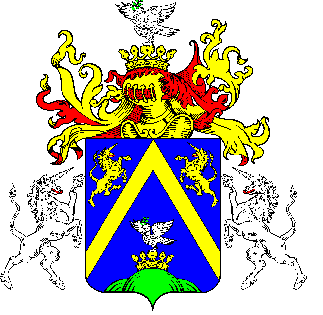 4.TÖRÖKSZENTMIKLÓS VÁROS POLGÁRMESTERÉTŐLTÖRÖKSZENTMIKLÓS VÁROS POLGÁRMESTERÉTŐLTÖRÖKSZENTMIKLÓS VÁROS POLGÁRMESTERÉTŐLELŐTERJESZTÉSSürgősségi indítványELŐTERJESZTÉSSürgősségi indítványELŐTERJESZTÉSSürgősségi indítványA Képviselő-testület 2016. január 14. napján tartandó rendkívüli nyílt ülésreA Képviselő-testület 2016. január 14. napján tartandó rendkívüli nyílt ülésreA Képviselő-testület 2016. január 14. napján tartandó rendkívüli nyílt ülésreElőterjesztő megnevezése: Markót ImreMarkót ImreIktatószám: 2-5/2016. F-1.2-5/2016. F-1.Tárgy: 5200 Törökszentmiklós Kossuth Lajos u. 131. 1. szám alatti üzlethelyiség bérbeadása bérlő kijelöléssel5200 Törökszentmiklós Kossuth Lajos u. 131. 1. szám alatti üzlethelyiség bérbeadása bérlő kijelölésselElőterjesztés jellege:Rendelet-tervezet, Határozat-tervezet, Tájékoztató, BeszámolóRendelet-tervezet, Határozat-tervezet, Tájékoztató, BeszámolóDöntéshozatal:egyszerűsített többségegyszerűsített többségMelléklet: 1 db határozattervezet1 db határozattervezetKészítette:Kovács Béla IntézményvezetőBalogh Emese Vagyongazdálkodási ügyintézőKovács Béla IntézményvezetőBalogh Emese Vagyongazdálkodási ügyintézőVéleményezésre megküldve: a Képviselő-testület Pénzügyi és Városfejlesztési Bizottsága részérea Képviselő-testület Pénzügyi és Városfejlesztési Bizottsága részéreTörvényességi véleményezésre bemutatva:2016.01.13.2016.01.13.